Emergency Medical Technologies Occupations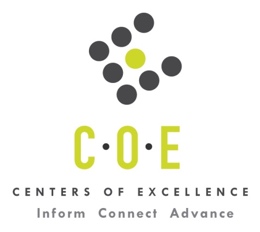 Labor Market Information ReportPrepared by the San Francisco Bay Center of Excellence for Labor Market ResearchApril 2018RecommendationBased on all available data included in this report, there appears to be an undersupply of Emergency Medical Technicians (EMTs) and Paramedics in the Bay region, if you adjust the supply calculation to take into account students who are taking courses in these program areas, who previously received a degree or certificate, and who may be currently employed as an EMT or Paramedic but are receiving in-service training. The adjusted labor market undersupply is 46 in the region and 78 in the East Bay Sub-Region (Alameda and Contra Costa Counties). Please see the Gap Analysis section on page 3 for further explanation.This report also provides student outcomes data on employment and earnings for Emergency Medical Services (1250.00) and Paramedic (1251.00) programs in the region and state. It is recommended that this data be reviewed to better understand how student outcomes for Las Positas taking courses on 1250.00 compare to potentially similar programs at colleges in the region and state well as to outcomes across all CTE programs at Las Positas College and in the region.IntroductionThis report profiles Emergency Medical occupations in the 12 county Bay region and the East Bay sub-region (Alameda and Contra Costa counties) for revision of an existing program at Las Positas College. Emergency Medical Technicians and Paramedics (SOC 29-2041): Assess injuries, administer emergency medical care, and extricate trapped individuals.  Transport injured or sick persons to medical facilities.Entry-Level Educational Requirement: Postsecondary Nondegree AwardTraining Requirement: NonePercentage of Community College Award Holders or Some Postsecondary Coursework: 67%Occupational DemandTable 1. Employment Outlook for EMTs and ParamedicsSource: EMSI 2018.1Bay Region includes Alameda, Contra Costa, Marin, Monterey, Napa, San Benito, San Francisco, San Mateo, Santa Clara, Santa Cruz, Solano and Sonoma CountiesEast Bay Sub-Region includes Alameda and Contra Costa countiesJob Postings in Bay Region and East Bay Sub-RegionTable 2. Number of Job Postings for EMTs and Paramedics for latest 12 months (April 2017 – March 2018)Source: Burning GlassTable 3. Top Job Titles for EMTs and Paramedics for latest 12 months (April 2017 – March 2018)Source: Burning GlassIndustry ConcentrationTable 4. Industries hiring EMTs and Paramedics in Bay RegionSource: EMSI 2018.1Table 5. Top Employers Posting for EMTs and Paramedics in Bay Region and East Bay (April 2017 – March 2018)Source: Burning GlassEducational SupplyFor TOP 1250.00 - Emergency Medical Services and TOP 1251.00 - Paramedic, in the Bay region there are nine community colleges issuing 1,252 awards annually , and two other postsecondary issuing 120 awards annually for a total of 1,372 awards annually.  However, the number of students getting awards is used for the supply calculation, since students get more than one award.  532 students received awards in 2016-17 from community colleges and 120 awards from other postsecondary institutions for a total supply of about 652 for the Bay region. Table 6. Programs on TOP 1250.00 - Emergency Medical Services and TOP 1251.00 Paramedic or on CIP 51.0904 - Emergency Medical Technology/Technician (EMT Paramedic)Sources: IPEDS, Data Mart and Launchboard*There may be some double counting of students since 1250.00 and 1251.00 are added together for the regional total for the two programs since students may take course on both TOP codes at a community college.NOTE: For community colleges, the annual average for awards is 2014-17. Headcount and no. of students earning an award is for 2016-17. For other postsecondary, the annual average for awards is 2013-16. Gap AnalysisThe labor market appears to be oversupplied in the Bay Region. On the demand side, there are 491 annual openings in the Bay region with 532 students getting awards in 2016-17 from community colleges and 120 awards from other postsecondary for a total supply of about 652. The number of students getting awards is used since students get more than one award. Therefore, there would be appear to be an oversupply of 41.  However, some Community College students may already be employed as an EMT or Paramedic and are getting in-service training, and therefore, they should not really be counted in the supply.  According to Launchboard, 15% of students in the Bay region taking courses on TOP 1250.00 - Emergency Medical Services (EMS), already received a degree or certificate from a Community College in 2016-17.  32% of students in the Bay region taking courses on TOP 1251.00 – Paramedic, previously received a degree or certificate from a Community College. If you reduced the number of students getting awards on TOP 1250.00 by 15%, then the new supply number for Emergency Medical Services would be 415. If you reduced the number of students getting awards on TOP 1251.00 by 32%, then the supply for Paramedics would be 30.  Therefore, the new adjusted supply number is 445, which takes into account that some students on these TOP codes are receiving in-service training and are already employed as EMTs or Paramedics.  The labor market is undersupplied by 46 using the adjusted supply number.In the East Bay sub-region, there are 184 annual openings and 117 students receiving awards for a gap (or undersupply) of 67. If you adjusted the supply to take into account students taking courses on TOP 1250.00 who previously received a degree of certificate (which is 9% for the East Bay in 2016-17), then the undersupply increases to 78.Student OutcomesTable 7a. Four Employment Outcomes Metrics for Students Who Took Courses on TOP 1250.00 - EMS Source: LaunchboardTable 7b. Four Employment Outcomes Metrics for Students Who Took Courses on TOP 1251.00 - Paramedic Source: LaunchboardSkills, Certifications and EducationTable 8. Top Skills for EMTs and Paramedics in Bay Region (April 2017 – March 2018)Source: Burning GlassTable 9. Certifications for EMTs and Paramedics in the Bay Region (April 2017 – March 2018)Source: Burning GlassTable 10. Education Requirements for EMTs and Paramedics in Bay Region Note: 67% of records have been excluded because they do not include a degree level. As a result, the chart below may not be representative of the full sample.Source: Burning GlassMethodologyOccupations for this report were identified by use of skills listed in O*Net descriptions and job descriptions in Burning Glass. Labor demand data is sourced from Economic Modeling Specialists International (EMSI) occupation data and Burning Glass job postings data. Educational supply and student outcomes data is retrieved from multiple sources, including CTE Launchboard and CCCCO Data Mart.SourcesO*Net OnlineLabor Insight/Jobs (Burning Glass) Economic Modeling Specialists International (EMSI)  CTE LaunchBoard www.calpassplus.org/Launchboard/ Statewide CTE Outcomes SurveyEmployment Development Department Unemployment Insurance DatasetLiving Insight Center for Community Economic DevelopmentChancellor’s Office MIS systemContactsFor more information, please contact:Karen Beltramo, Data Research Analyst, for Bay Area Community College Consortium (BACCC) and Centers of Excellence (CoE), karen@baccc.net or (831) 332-1253John Carrese, Director, San Francisco Bay Center of Excellence for Labor Market Research, jcarrese@ccsf.edu or (415) 452-5529Region or Sub-Region2017 Jobs2022 Jobs5-Yr Change5-Yr % Change5-year OpeningsAnnual Openings10% Hrly WageMedian Hrly WageBay Region4,4985,490992 22%2,457491$10.95 $17.95 East Bay Sub-Region1,8792,203324 17%921184$10.89 $17.44 OccupationBay RegionEast BayEmergency Medical Technicians and Paramedics (SOC 29-2041.00)24570Common TitleBay RegionEast BayCommon TitleBay RegionEast BayParamedic739Emergency Medicine140Emergency Medical Technician3718Emergency Room71Emt ** A Sign-On **3110Ed Technician50Emt288EMT-B43Industry – 6 Digit NAICS (No. American Industry Classification) CodesJobs in Industry (2017)Jobs in Industry (2022)% Change (2017-22)% in Industry (2017)Ambulance Services (621910)2,8013,59828%62.3%Local Government, Excluding Education and Hospitals (903999)8889608%19.7%General Medical and Surgical Hospitals (622110)2732740%6.1%Hospitals (Local Government) (903622)23126013%5.1%HMO Medical Centers (621491)629655%1.4%EmployerBayEmployerBayEmployerEast BayPro Transport46Falck Northern California5Pro Transport16Protransport 118G4S5Protransport 14Dignity Health15Iosm5Falcon Ambulance3Careonsite Medical Services7Vivo Health5Securitas3CollegeSub-RegionTOP codeHead-countNo. of Students Earning an AwardAssociatesCertifi-catesTotal  AwardsChabotEast Bay1250002500000Contra CostaEast Bay1250002200000FoothillSilicon Valley1250005711610161161FoothillSilicon Valley1251001151915115HartnellSC-Monterey125000700000Las PositasEast Bay1250002690000Los MedanosEast Bay1250003491140134134MarinNorth Bay125000880000MerrittEast Bay1250001553033MissionSilicon Valley125100670000MontereySC-Monterey1250002131060106106NapaNorth Bay1250001750000NapaNorth Bay1251003835611San FranciscoMid-Peninsula125000572308787San FranciscoMid-Peninsula125100110231417San JoseSilicon Valley1250001300000San MateoMid-Peninsula125000750000Santa RosaNorth Bay1250001,18400554554Santa RosaNorth Bay125100182032932SkylineMid-Peninsula1250002742105252SolanoNorth Bay1250002168008080Pacific Union CollegeNorth Bayn/an/an/a15015WestMed CollegeSilicon Valleyn/an/an/a0105105Total Bay RegionTotal Bay Region5,129532*411,3321,372Total Bay Region on TOP 1250.00 EMSTotal Bay Region on TOP 1250.00 EMSTotal Bay Region on TOP 1250.00 EMS4,78148801,1171,117Total Bay Region on TOP 1251.00 ParamedicTotal Bay Region on TOP 1251.00 ParamedicTotal Bay Region on TOP 1251.00 Paramedic34844265076Total East Bay Sub-Region (all on TOP 1250.00)Total East Bay Sub-Region (all on TOP 1250.00)Total East Bay Sub-Region (all on TOP 1250.00)1,23011701371372015-16Bay Region (All CTE Programs)Las Positas (All CTE Programs)State (1250.00)Bay Region (1250.00)Las Positas(1250.00)Top Colleges in Stateon TOP 1250.00 EMSTop Colleges in Stateon TOP 1250.00 EMS% Employed Four Quarters After Exit74%75%72%77%76%Hartnell92% (36 students)Median Earnings Two Quarters After Exit$10,310$11,400$6,835$7,270$7,295Santa Rosa$11,465(232 students)Median % Change in Earnings46%39%73%65%38%Skyline101%(no. of students n/a)% of Students Earning a Living Wage63%65%52%52%52%Santa Rosa68% (196 students)2015-16Bay Region (All CTE Programs)Las Positas (All CTE Programs)State (1251.00)Bay Region (1251.00)Top Colleges in Stateon TOP 1251.00 ParamedicTop Colleges in Stateon TOP 1251.00 Paramedic% Employed Four Quarters After Exit74%75%80%92%Napa100%(17 students)Median Earnings Two Quarters After Exit$10,310$11,400$13,690$13,435Foothill$13,690(19 students)Median % Change in Earnings46%39%88%89%Foothill89%(no. of students n/a)% of Students Earning a Living Wage63%65%78%68%Foothill90%(21 students)SkillPostingsSkillPostingsPatient Care152Occupational Health and Safety21Cardiopulmonary Resuscitation (CPR)144Customer Billing19Advanced Cardiac Life Support (ACLS)71Teamwork / Collaboration19Cleaning48Trauma19Medical Triage31Customer Service18Basic Trauma Life Support (BTLS)27Hepatitis B18Electrocardiogram (EKG / ECG)26Emergency Medicine17Life Support24Customer Contact16Public Health and Safety23Measles Mumps Rubella (MMR)15HAZMAT22Patient Transportation and Transfer15Social Services22Vaccines15CertificationPostingsCertificationPostingsEmergency Medical Technician (EMT)156Paramedic Certification38Driver's License141Basic Life Saving (BLS)26Advanced Cardiac Life Support (ACLS) Certification65Basic Cardiac Life Support Certification19Medical Examiner's License48First Aid CPR AED11Education (minimum advertised)Latest 12 Mos. PostingsHigh school or vocational training79 (96%)Associate Degree3 (4%)